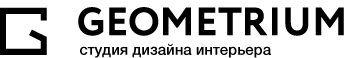 Правила оплаты и безопасность платежей, конфиденциальность информацииОплата банковскими картами осуществляется через АО «Тинькофф Банк»К оплате принимаются карты VISA, MasterCard, Платежная система «Мир».Услуга оплаты через интернет осуществляется в соответствии с Правилами международных платежных систем Visa, MasterCard и Платежная система «Мир» на принципах соблюдения конфиденциальности и безопасности совершения платежа, для чего используются самые современные методы проверки, шифрования и передачи данных по закрытым каналам связи. Ввод данных банковской карты осуществляется на защищенной платежной странице АО «Тинькофф Банк»На странице для ввода данных банковской карты потребуется ввести данные банковской карты: номер карты, имя владельца карты, срок действия карты, трёхзначный код безопасности (CVV2 для VISA или CVC2 для MasterCard). Все необходимые данные пропечатаны на самой карте. Трёхзначный код безопасности — это три цифры, находящиеся на обратной стороне карты.Д алее вы будете перенаправлены на страницу Вашего банка для ввода 3DSecure кода, который придет к Вам в СМС. Если 3DSecure код к Вам не пришел, то следует обратится в банк выдавший Вам карту.Случаи отказа в совершении платежа: банковская карта не предназначена для совершения платежей через интернет, о чем можно узнать, обратившись в Ваш Банк;недостаточно средств для оплаты на банковской карте. Подробнее о наличии средств на банковской карте Вы можете узнать, обратившись в банк, выпустивший банковскую карту;данные банковской карты введены неверно;истек срок действия банковской карты. Срок действия карты, как правило, указан на лицевой стороне карты (это месяц и год, до которого действительна карта). Подробнее о сроке действия карты Вы можете узнать, обратившись в банк, выпустивший банковскую карту;По вопросам оплаты с помощью банковской карты и иным вопросам, связанным с работой сайта, Вы можете обращаться по следующим телефонам: +7 (499) 350 34 76.Предоставляемая вами персональная информация (имя, адрес, телефон, e-mail, номер банковской карты) является конфиденциальной и не подлежит разглашению. Данные вашей кредитной карты передаются только в зашифрованном виде и не сохраняются на нашем Web-сервере.Индивидуальный предприниматель
Герасимов Павел Юрьевич
Адрес: МО, г. Электросталь, 
ул. Жулябина, д. 20А, кв. 60. 
ОГРНИП: 316505300052729
ИНН: 505398832528